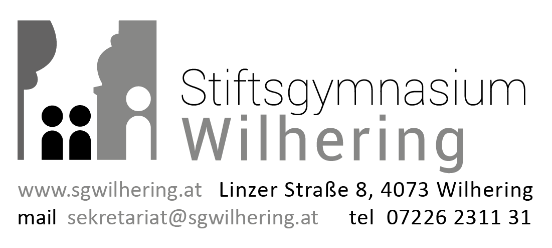 Voranmeldungfür das Schuljahr   2024/25(Voranmeldung bis spätestens 18.Dezember 2023)Schülerin / SchülerErziehungsberechtigte  DSGVO: Ich bin damit einverstanden, dass die angeführten personenbezogenen Daten ausschließlich für schulische und 
organisatorische Zwecke teilweise oder vollständig verarbeitet werden.   Geschwister an der Schule:       ja    Klasse:    ____________        nein         Nachmittagsbetreuung:             ja    Tage:      1    2    3    4                                                        noch unsicher            neinDie Voranmeldung ist telefonisch, per Mail oder persönlich mit diesem Formular möglich.Bitte zusätzlich auch eine Kopie des Jahreszeugnisses der 3. Klasse übermitteln!

Datum:  __________________________Familienname:Vorname:Geburtsdatum:Religionsbekenntnis:besondere Bedürfnisse auf Grund von: Sehschwäche    Hörschwäche    Legasthenie sonstige ………………………………………………………Volksschule:Name:Adresse:Tel. Nr.:Mailadresse:
Auf die Schule wurde ich aufmerksam durch    ______________________________________________
Auf die Schule wurde ich aufmerksam durch    ______________________________________________